Pielikums Nr.1Daugavpils pilsētas pašvaldības iestādes„Komunālās saimniecības pārvalde” vadītājam A.Pudāna kungamNo:                                               _____________________________________________vārds, uzvārds/uzņēmuma nosaukums(pilnvarotās personas amata nosaukums, vārds, uzvārds)                                                                     _____________________________________________   personas kods/reģistrācijas numurs                                             _____________________________________________   juridiskā vai dzīvesvietas adrese                                              _____________________________________________    tālrunis, fakss, e-pastsIESNIEGUMSatļaujas saņemšanai darbībai ārpus ēkas un ārpus pastāvīgas tirdzniecības vietas Lūdzu izsniegt atļauju ielu tirdzniecībai ____________________________________________,                                                                               			      (tirdzniecības vieta/adrese)laika posmā no 07.03.2018. līdz 08.03.2018., atbilstoši turpmāk sniegtajai informācijai:Tirdzniecības  dalībnieks:_______________________________________________________________                                                                                                        (nosaukums/vārds, uzvārds)Reģistrācijas numurs/personas kods:________________________________________________	      Tirdzniecības laikā tiks realizētas šādas preču grupas:Ziemassvētkiem paredzētie nocirstie vai podos pašaudzētie dažādu sugu skuju kokiSezonālas tirdzniecības preces (saldējums, bezalkoholiskie dzērieni u.c.)Preses izdevumi, grāmatasZiedi Pašražota produkcija____________________________________________ apliecinu, ka nav mainījusies pašvaldībai iepriekš sniegtā informācija par realizējamo preču grupām (ja iesniegumu iesniedz gada laikā pēc atļaujas saņemšanas)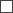 Cita papildu informācija par plānoto tirdzniecību ____________________________________________ Pielikumā: saskaņojums ar nekustamā īpašuma īpašnieku vai tiesisko valdītāju – privātpersonu – vai valsts īpašumā esošā nekustamā īpašuma valdītāju (izņemot gadījumus, ja tirdzniecība tiek plānota publiskajos ūdeņos) par paredzēto tirdzniecību, ja tirdzniecība tiks veikta minētajā nekustamajā īpašumā;nodokļa maksātāja reģistrācijas apliecības vai tai pielīdzināmu dokumentu kopija;saskaņotais ar DPD Pilsētplānošanas un būvniecības departamentu vēlamais tirdzniecības vietas izvietojuma plānsapliecinājums par Valsts ieņēmumu dienestā reģistrētas nodokļu un citu maksājumu reģistrēšanas elektroniskās ierīces vai iekārtas tehniskās pases vai Valsts ieņēmumu dienestā reģistrētu kvīšu esību.2018.gada __.______________                                                     ______________/_______________/	                     (paraksts)             (atšifrējums)